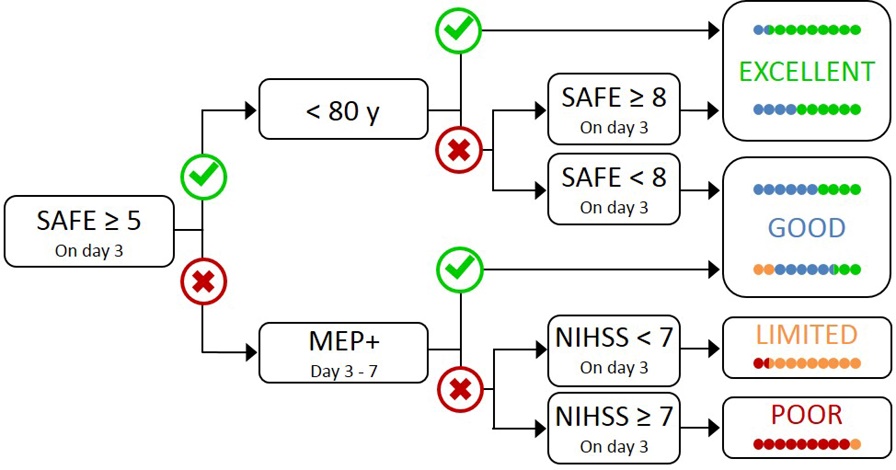 This algorithm can be used with patients aged 18 years or more with new upper limb weakness after stroke. This includes patients with ischaemic stroke or intracerebral haemorrhage, as well as patients treated with thrombolysis and/or endovascular thrombectomy, and includes patients who have had a previous stroke. It is not appropriate for patients admitted with a cerebellar stroke, or bilateral infarcts.DAY 0 (Date of Stroke onset) = ________________SAFE DAY 1:   	/10 	 (Shoulder Abduction;     / 5   	Finger Extension;     / 5)SAFE DAY 2:	/10 	 (Shoulder Abduction;     / 5 	Finger Extension;     / 5)SAFE DAY 3: 	/10 	(Shoulder Abduction;     / 5 	Finger Extension;     / 5)If a patient’s SAFE score is ≥ 5 on Day 3, a prediction can be made using the algorithm above. Otherwise further assessment is needed to predict their upper limb functional outcome. 
Please use the remainder of this form to assist with this process. Day 3 Checklist (if SAFE < 5 on Day 3): Get NIHSS scoreBook TMS NIHSS If a patient’s SAFE score is < 5 on day 3, the patient must be assessed with the NIHSS on day 3. This score will be used if the patient turns out to be MEP -, as per algorithm above. NIHSS score: __________________ 			Group:  (circle) 	 	<7		≥ 7TMS Use transcranial magnetic stimulation (TMS) to test the function of the descending motor pathways to the paretic upper limb between 3 and 7 days after stroke symptom onset.Once TMS assessment completed - Patient has been assessed as being:  (circle)                  MEP + 						MEP – TMS outcome discussed with patient:    □ Yes  	□    Planned for delivery at later date: ____________Friends/ Whanau present during session: _______________________________________________Psychology referral: Please consider a referral to psychology for all MEP – patients, and others if indicated, at your discretion.              □ Referral completed   □ Referral not required  Based on the above information, the following prediction can be made regarding this patient’s upper limb outcome at 12 weeks: